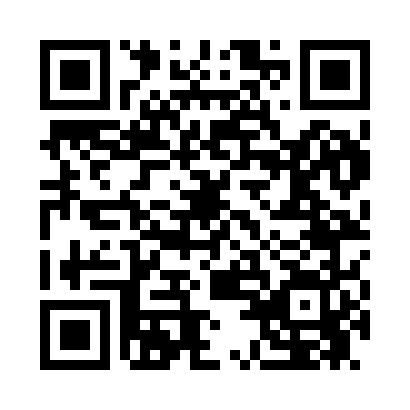 Prayer times for Rodemacher, Louisiana, USAMon 1 Jul 2024 - Wed 31 Jul 2024High Latitude Method: Angle Based RulePrayer Calculation Method: Islamic Society of North AmericaAsar Calculation Method: ShafiPrayer times provided by https://www.salahtimes.comDateDayFajrSunriseDhuhrAsrMaghribIsha1Mon4:506:101:154:548:209:392Tue4:516:111:154:548:199:393Wed4:516:111:154:548:199:394Thu4:526:121:154:558:199:395Fri4:536:121:164:558:199:396Sat4:536:121:164:558:199:387Sun4:546:131:164:558:199:388Mon4:546:131:164:558:199:389Tue4:556:141:164:568:189:3710Wed4:566:141:164:568:189:3711Thu4:566:151:174:568:189:3612Fri4:576:161:174:568:189:3613Sat4:586:161:174:568:179:3514Sun4:596:171:174:568:179:3515Mon4:596:171:174:568:169:3416Tue5:006:181:174:578:169:3417Wed5:016:181:174:578:169:3318Thu5:026:191:174:578:159:3219Fri5:026:201:174:578:159:3220Sat5:036:201:174:578:149:3121Sun5:046:211:174:578:149:3022Mon5:056:211:174:578:139:3023Tue5:066:221:174:578:139:2924Wed5:066:231:174:578:129:2825Thu5:076:231:174:578:119:2726Fri5:086:241:174:578:119:2627Sat5:096:251:174:578:109:2528Sun5:106:251:174:578:099:2429Mon5:116:261:174:578:099:2430Tue5:126:261:174:578:089:2331Wed5:126:271:174:578:079:22